11th – 24th JulySelf -Guided Harlech Castle post code: LL46 2YHRide from Harlech to Llanbedr, to the Victoria Pub and retrace your steps. Four miles there and Four miles back.Parking at the Swimming pool, pay at counter with your registration.Turn onto beach Road and then left after the shop, to go to car park at rear of swimming pool / climbing wall.  There is other parking at weekends near the station and at the school on the same road.   For the pub stop (not necessary to phone ahead) the car park is on the opposite side of the road so separate to the pub. Go to the far end and there is a grass track to the rear of cemetery. Room for horses there .Voluntary contribution / sponsorship paid into the SponsorMe fundraising page. Click on the Donate button on www.horses4health.co.uk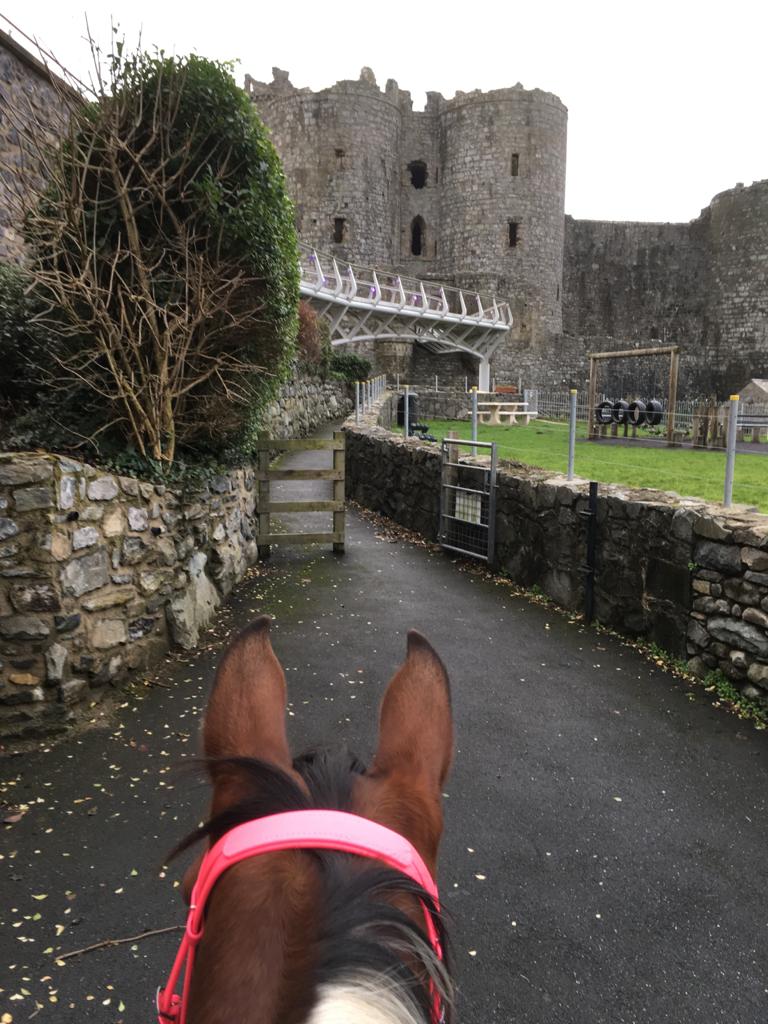 